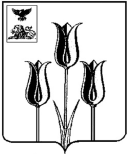 ВОЛОКОНОВСКИЙ РАЙОНАДМИНИСТРАЦИЯ МУНИЦИПАЛЬНОГО РАЙОНА «ВОЛОКОНОВСКИЙ РАЙОН»БЕЛГОРОДСКОЙ ОБЛАСТИП о с т а н о в л е н и еВолоконовка22 ноября 2022 г.                                                                                                                                         № 99-01/528В целях реализации адресной программы Белгородской области по
переселению граждан из аварийного жилищного фонда, признанного
таковым после 1 января 2017 года, в 2019-2024 годах, утвержденной
постановлением Правительства Белгородской области 10.06.2019г. № 248-пп, и в соответствии со статьей 32 Жилищного кодекса Российской Федерации от 29 декабря 2004 года № 188-ФЗ, статьями 239, 279 Гражданского кодекса Российской Федерации от 31 ноября 1994 года № 51-ФЗ, п о с т а н о в л я ю:1.	Изъять для муниципальных нужд в порядке и форме,
установленными действующим законодательством, земельный участок,
площадью 625 кв.м, с кадастровым номером 31:20:0704011:34,
расположенный по адресу: Белгородская область, Волоконовский район,
п. Волоконовка, ул. Чехова, д. 406, принадлежащий на праве общей долевой
собственности собственникам помещений многоквартирного дома.2.	Изъять для муниципальных нужд следующие жилые помещения,
расположенные в многоквартирном доме № 406 по улице Чехова в поселке
Волоконовка Волоконовского района Белгородской области, признанном
аварийным и подлежащим сносу, принадлежащие гражданам на праве
собственности:квартиру № 1 с кадастровым номером 31:20:0704012:218, общей площадью 40,6 кв.м;квартиру № 2 с кадастровым номером 31:20:0704011:93, общей площадью 71,2 кв.м;квартиру № 3 с кадастровым номером 31:20:0704011:117, общей площадью 39,8 кв.м;квартиру № 4 с кадастровым номером 31:20:0602005:429, общей площадью 39,6 кв.м;квартиру № 5 с кадастровым номером 31:20:0704011:133, общей площадью 73,6 кв.м;квартиру № 6 с кадастровым номером 31:20:0602005:431, общей площадью 40,1 кв.м;квартиру № 7 с кадастровым номером 31:20:0704011:106, общей площадью 38,6 кв.м;квартиру № 8 с кадастровым номером 31:20:0704011:121, общей площадью 75 кв.м;- квартиру № 9 с кадастровым номером 31:20:0602005:550, общей площадью 41,6 кв.м;квартиру № 10 с кадастровым номером 31:20:0704011:374, общей площадью 64,7 кв.м;квартиру № 11 с кадастровым номером 31:20:0701010:308, общей площадью 35,8 кв.м;квартиру № 12 с кадастровым номером 31:20:0704011:371, общей площадью 72 кв.м;квартиру № 13 с кадастровым номером 31:20:0704011:94, общей площадью 23,6 кв.м;квартиру № 14 с кадастровым номером 31:20:0704011:131, общей площадью 63,8 кв.м;квартиру № 15 с кадастровым номером 31:20:0602005:428, общей площадью 34,2 кв.м;квартиру № 16 с кадастровым номером 31:20:0704011:120, общей площадью 75,9 кв.м;квартиру № 17 с кадастровым номером 31:20:0704011:104, общей площадью 23,9 кв.м;квартиру № 18 с кадастровым номером 31:20:0704011:116, общей площадью 62,9 кв.м;квартиру № 19 с кадастровым номером 31:20:0704011:107, общей площадью 35,8 кв.м;квартиру № 20 с кадастровым номером 31:20:0704011:149, общей площадью 73,9 кв.м;квартиру № 21 с кадастровым номером 31:20:0101001:520, общей площадью 24,1 кв.м.3. Отделам ЖКХ, муниципальной собственности и земельных ресурсов (Кравцов С.А.) администрации района:3.1. Направить копию настоящего постановления правообладателям изымаемой недвижимости и в Управление Федеральной службы государственной регистрации, кадастра и картографии по Белгородской области.3.2. В установленном законом порядке направить правообладателям изымаемой недвижимости проект соглашения об изъятии недвижимости для муниципальных нужд.4.	Информационно-аналитическому отделу администрации района
(Дрогачева О.А.) осуществить размещение настоящего постановления на
официальном сайте администрации района в сети Интернет
(https://volokonovskij-r31.gosweb.gosuslugi.ru).5.	Опубликовать настоящее постановление в районной газете
«Красный Октябрь» (Тимошевская И.А.).6.	Контроль за исполнением постановления возложить на заместителя
главы администрации района по строительству и ЖКХ Копицу В.В.Глава администрации района                                                               С.И. БикетовОб изъятии для муниципальных нужд земельного участка под многоквартирным домом и помещений в нём, расположенных по адресу: Белгородская область, Волоконовский район, п. Волоконовка,           ул. Чехова, д. 40б